Kurum tarafından doldurularak; 3(üç) iş günü içinde Sosyal Güvenlik Kurumuna bildirilecektir.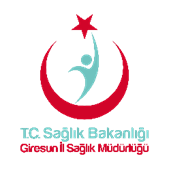 TC.SAĞLIK BAKANLIĞIGiresun İl Sağlık MüdürlüğüTC.SAĞLIK BAKANLIĞIGiresun İl Sağlık MüdürlüğüTC.SAĞLIK BAKANLIĞIGiresun İl Sağlık MüdürlüğüTC.SAĞLIK BAKANLIĞIGiresun İl Sağlık MüdürlüğüTC.SAĞLIK BAKANLIĞIGiresun İl Sağlık MüdürlüğüRAMAK KALA OLAY BİLDİRİM FORMURAMAK KALA OLAY BİLDİRİM FORMURAMAK KALA OLAY BİLDİRİM FORMURAMAK KALA OLAY BİLDİRİM FORMURAMAK KALA OLAY BİLDİRİM FORMURAMAK KALA OLAY BİLDİRİM FORMUKurum Adı:Kurum Adı:Kurum Adı:Kurum Adı:Tarih:       /      /Tarih:       /      /Tel:Tel:Tel:İl-İlçe:İl-İlçe:İl-İlçe:Kaza Geçirenin Adı Soyadı:Kaza Geçirenin Adı Soyadı:Kaza Geçirenin Adı Soyadı:Görevi:Görevi:Görevi:TC. Kimlik No:TC. Kimlik No:TC. Kimlik No:Doğum Tarihi:      /     /  Doğum Tarihi:      /     /  Doğum Tarihi:      /     /  Cinsiyeti:       Erkek               KadınCinsiyeti:       Erkek               KadınCinsiyeti:       Erkek               KadınMedeni Hali   :         Evli                    Bekar      Medeni Hali   :         Evli                    Bekar      Medeni Hali   :         Evli                    Bekar      İş Kazasının Tarihi-Saati :      /     /                            _ _/_ _İş Kazasının Tarihi-Saati :      /     /                            _ _/_ _İş Kazasının Tarihi-Saati :      /     /                            _ _/_ _Kaza Anında Yaptığı İş:Kaza Anında Yaptığı İş:Kaza Anında Yaptığı İş:Tanıklar (Eğer varsa; açık isimleri görev/unvanı, iletişim bilgileriTanıklar (Eğer varsa; açık isimleri görev/unvanı, iletişim bilgileriTanıklar (Eğer varsa; açık isimleri görev/unvanı, iletişim bilgileriTanıklar (Eğer varsa; açık isimleri görev/unvanı, iletişim bilgileriTanıklar (Eğer varsa; açık isimleri görev/unvanı, iletişim bilgileriTanıklar (Eğer varsa; açık isimleri görev/unvanı, iletişim bilgileriOlayın Meydana Geldi Yer:Olayın Meydana Geldi Yer:Olayın Meydana Geldi Yer:Olayın Meydana Geldi Yer:Olayın Meydana Geldi Yer:Olayın Meydana Geldi Yer:RAMAK KALA OLAY İLE İLGİGLİ AÇIKLAMARAMAK KALA OLAY İLE İLGİGLİ AÇIKLAMARAMAK KALA OLAY İLE İLGİGLİ AÇIKLAMARAMAK KALA OLAY İLE İLGİGLİ AÇIKLAMARAMAK KALA OLAY İLE İLGİGLİ AÇIKLAMARAMAK KALA OLAY İLE İLGİGLİ AÇIKLAMAKAZANIN OLASI NEDENLERİKAZANIN OLASI NEDENLERİKAZANIN OLASI NEDENLERİKAZANIN OLASI NEDENLERİKAZANIN OLASI NEDENLERİKAZANIN OLASI NEDENLERİYetkisi Olmadan ÇalışmakYetkisi Olmadan ÇalışmakKullanılan Cihazın Hatalı/Arızalı OlmasıKullanılan Cihazın Hatalı/Arızalı OlmasıEkipman Kullanım HatasıEkipman Kullanım HatasıTalimatlara UymamakTalimatlara UymamakYorgunluk/UykusuzlukYorgunluk/UykusuzlukMoral Bozukluğu/Korku/DalgınlıkMoral Bozukluğu/Korku/DalgınlıkYetersiz Uyarı/Alarm SistemiYetersiz Uyarı/Alarm SistemiEmniyetsiz İstiflemeEmniyetsiz İstiflemeUygun Olmayan Hava ŞartlarıUygun Olmayan Hava ŞartlarıKapatılmamış BoşluklarKapatılmamış BoşluklarEmniyetsiz DavranışEmniyetsiz DavranışKaygan ZeminKaygan ZeminYetersiz AydınlatmaYetersiz AydınlatmaElektrik Sistemlerinde ArızaElektrik Sistemlerinde ArızaKötü Hava KoşullarıKötü Hava KoşullarıEkipman Kullanım HatasıEkipman Kullanım HatasıGürültüGürültüKişisel Koruyucu Donanım KullanmamakKişisel Koruyucu Donanım KullanmamakDisiplinsizlik/Ciddiyetsiz ÇalışmaDisiplinsizlik/Ciddiyetsiz ÇalışmaKişisel Koruyucu Donanım Eksikliği/UygunsuzluğuKişisel Koruyucu Donanım Eksikliği/UygunsuzluğuYangın TehlikesiYangın TehlikesiYanlış KaldırmaYanlış KaldırmaDüzensiz Ortam Düzensiz Ortam Uygun Olmayan HızUygun Olmayan HızYetersiz İkaz LevhasıYetersiz İkaz LevhasıPatlama/Parlama TehlikesiPatlama/Parlama TehlikesiDökülme SaçılmaDökülme SaçılmaDiğer(Belirtiniz)Diğer(Belirtiniz)RAMAK KALA OLAY SONRASI YAPILAN İŞLEMLERİş Yerinde Yapılan Müdahale/İşlem:RAMAK KALA OLAY SONRASI YAPILAN İŞLEMLERİş Yerinde Yapılan Müdahale/İşlem:RAMAK KALA OLAY SONRASI YAPILAN İŞLEMLERİş Yerinde Yapılan Müdahale/İşlem:RAMAK KALA OLAY SONRASI YAPILAN İŞLEMLERİş Yerinde Yapılan Müdahale/İşlem:RAMAK KALA OLAY SONRASI YAPILAN İŞLEMLERİş Yerinde Yapılan Müdahale/İşlem:RAMAK KALA OLAY SONRASI YAPILAN İŞLEMLERİş Yerinde Yapılan Müdahale/İşlem:Birim Amirinin Adı Soyadı ve İmzası                                                                                    Tarih:  .…/……/………Birim Amirinin Adı Soyadı ve İmzası                                                                                    Tarih:  .…/……/………Birim Amirinin Adı Soyadı ve İmzası                                                                                    Tarih:  .…/……/………Birim Amirinin Adı Soyadı ve İmzası                                                                                    Tarih:  .…/……/………Birim Amirinin Adı Soyadı ve İmzası                                                                                    Tarih:  .…/……/………Birim Amirinin Adı Soyadı ve İmzası                                                                                    Tarih:  .…/……/………